(Form No: FR-; Revizyon Tarihi: ; Revizyon No:01)	Sayfa 1 / 1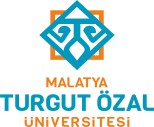 T.C. MALATYA TURGUT ÖZAL ÜNİVERSİTESİ HİZMET İÇİ EĞİTİM KATILIM FORMUT.C. MALATYA TURGUT ÖZAL ÜNİVERSİTESİ HİZMET İÇİ EĞİTİM KATILIM FORMUDoküman NoFR-T.C. MALATYA TURGUT ÖZAL ÜNİVERSİTESİ HİZMET İÇİ EĞİTİM KATILIM FORMUT.C. MALATYA TURGUT ÖZAL ÜNİVERSİTESİ HİZMET İÇİ EĞİTİM KATILIM FORMUİlk Yayın TarihiT.C. MALATYA TURGUT ÖZAL ÜNİVERSİTESİ HİZMET İÇİ EĞİTİM KATILIM FORMUT.C. MALATYA TURGUT ÖZAL ÜNİVERSİTESİ HİZMET İÇİ EĞİTİM KATILIM FORMURevizyon Tarihi-T.C. MALATYA TURGUT ÖZAL ÜNİVERSİTESİ HİZMET İÇİ EĞİTİM KATILIM FORMUT.C. MALATYA TURGUT ÖZAL ÜNİVERSİTESİ HİZMET İÇİ EĞİTİM KATILIM FORMURevizyon NoT.C. MALATYA TURGUT ÖZAL ÜNİVERSİTESİ HİZMET İÇİ EĞİTİM KATILIM FORMUT.C. MALATYA TURGUT ÖZAL ÜNİVERSİTESİ HİZMET İÇİ EĞİTİM KATILIM FORMUSayfa1Eğitim Konusu	:Eğitimi Veren	:Tarih	:Saat	:Yer	:Eğitim Konusu	:Eğitimi Veren	:Tarih	:Saat	:Yer	:Eğitim Konusu	:Eğitimi Veren	:Tarih	:Saat	:Yer	:Eğitim Konusu	:Eğitimi Veren	:Tarih	:Saat	:Yer	:Eğitim Konusu	:Eğitimi Veren	:Tarih	:Saat	:Yer	:Eğitim Konusu	:Eğitimi Veren	:Tarih	:Saat	:Yer	:…/…/202..…/…/202..SıraNoAdı SoyadıAdı SoyadıÇalıştığı Birim / Unvanıİmzaİmza1234567891011121314151617181920212223